ФЕДЕРАЛЬНОЕ АГЕНТСТВО ЖЕЛЕЗНОДОРОЖНОГО ТРАНСПОРТА Федеральное государственное бюджетное образовательное учреждение высшего образования«Петербургский государственный университет путей сообщения Императора Александра I»(ФГБОУ ВО ПГУПС)Кафедра «Железнодорожный путь»РАБОЧАЯ ПРОГРАММАдисциплины«ПРОЕКТИРОВАНИЕ ОБЪЕКТОВ ТРАНСПОРТНОЙ ИНФРАСТРУКТУРЫ» (Б1.Б.40)для специальности23.05.06 «Строительство железных дорог, мостов и транспортных тоннелей"по специализации "Управление техническим состоянием железнодорожного пути" Форма обучения – очная, заочнаяСанкт-Петербург2018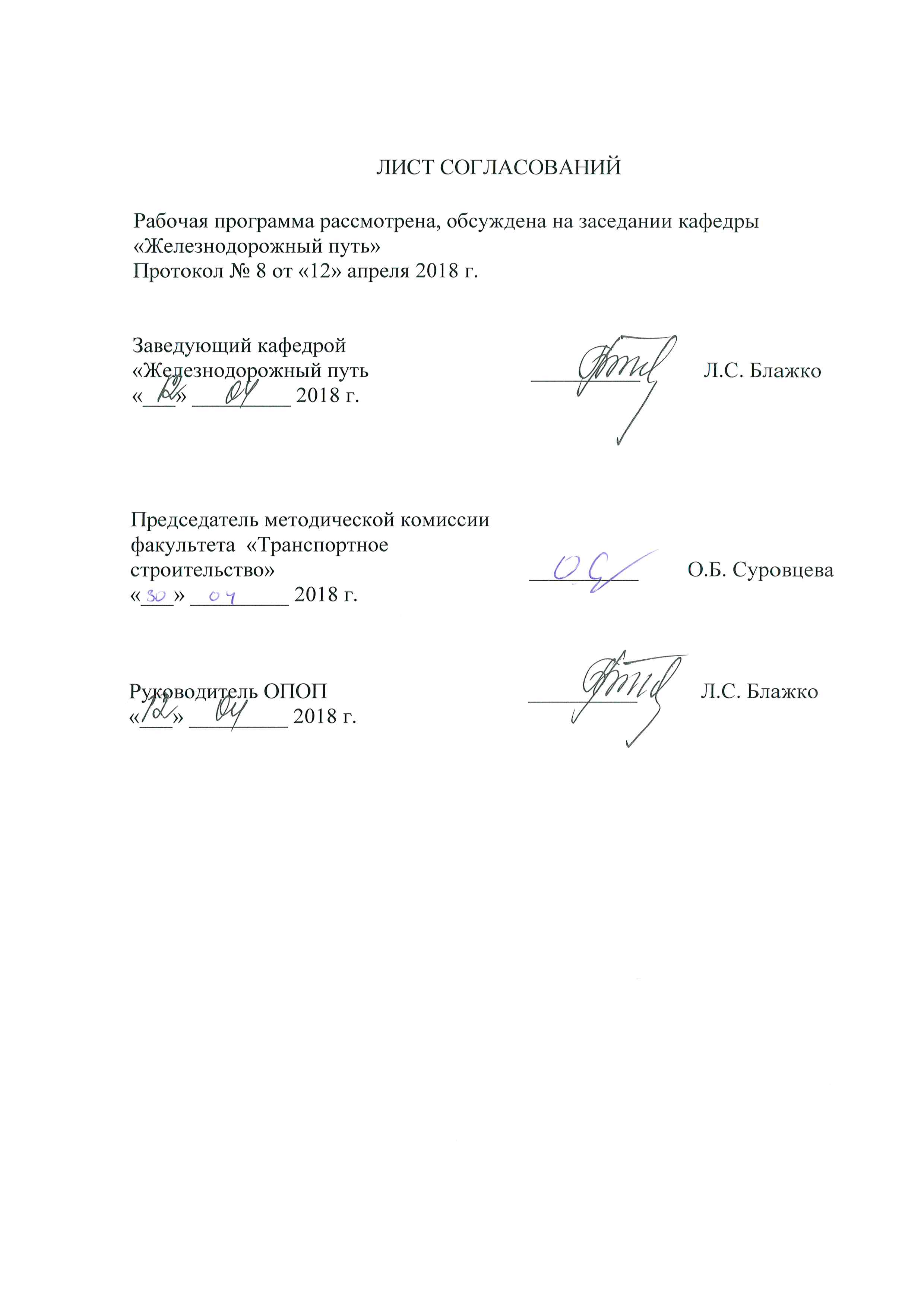 ЛИСТ СОГЛАСОВАНИЙ Рабочая программа рассмотрена, обсуждена на заседании кафедры «Железнодорожный путь»Протокол № 8 от «12» апреля 2018 г. 1. Цели и задачи дисциплиныРабочая программа составлена в соответствии с ФГОС ВО, утвержденным «12» сентября 2016 г., приказ № 1160 по специальности 23.05.06 "Строительство железных дорог, мостов и транспортных тоннелей" специализации "Управление техническим состоянием железнодорожного пути" по дисциплине «Проектирование объектов транспортной инфраструктуры» (Б1.Б.40).Целью изучения дисциплины является приобретение знаний в области требований предъявляемых к инженеру путей сообщения – как к специалисту в области проектирования строительных объектов транспорта и основ организации проектного дела в Российской Федерации. Для достижения поставленной цели решаются следующие задачи:изучение современной законодательной и нормативной базы в области проектирования;изучение действующих нормативных документов по изысканиям и проектированию транспортной инфраструктуры;овладение методами определения стоимости инженерных изысканий и проектирования объектов транспортной инфраструктуры; 2. Перечень планируемых результатов обучения по дисциплине, соотнесенных с планируемыми результатами освоения основной профессиональной образовательной программыПланируемыми результатами обучения по дисциплине являются: приобретение знаний, умений, навыков и/или опыта деятельности.В результате освоения дисциплины обучающийся должен:ЗНАТЬ:законодательство Российской Федерации в области проектирования и строительства транспортной инфраструктуры;этапность и стадии разработки проектной документации.УМЕТЬ:оформлять проектную и рабочую документации;определять стоимость проектных и изыскательских работВЛАДЕТЬ:навыками использования законодательной и  нормативно-технической базы для проектирования объектов транспортной инфраструктуры;Изучение дисциплины направлено на формирование следующих профессиональных компетенций (ОК):в производственно-технологической деятельности:-	способностью разрабатывать проекты и схемы технологических процессов строительства, реконструкции, капитального ремонта и эксплуатации железнодорожного пути, мостов, тоннелей, метрополитенов, а также их обслуживания, с использованием последних достижений в области строительной науки (ПК-1);в проектно-изыскательской и проектно-конструкторской деятельности:-	способностью разрабатывать проекты транспортных путей и сооружений с использованием средств автоматизированного проектирования (ПК-17);Область профессиональной деятельности обучающихся, освоивших данную дисциплину, приведена в п. 2.1 ОПОП.Объекты профессиональной деятельности обучающихся, освоивших данную дисциплину, приведены в п. 2.2 ОПОП.3. Место дисциплины в структуре основной профессиональной образовательной программыДисциплина «Проектирование объектов транспортной инфраструктуры» (Б1.Б.40) относится к базовой части учебного плана.4. Объем дисциплины и виды учебной работыДля очной формы обучения: Для заочной формы обучения: 5. Содержание и структура дисциплины5.1 Содержание дисциплины5.2 Разделы дисциплины и виды занятийДля очной формы обучения: Для заочной формы обучения: 6. Перечень учебно-методического обеспечения для самостоятельной работы обучающихся по дисциплине7. Фонд оценочных средств для проведения текущего контроля успеваемости и промежуточной аттестации обучающихся по дисциплинеФонд оценочных средств по дисциплине является неотъемлемой частью рабочей программы и представлен отдельным документом, рассмотренным на заседании кафедры и утвержденным заведующим кафедрой.8. Перечень основной и дополнительной учебной литературы, нормативно-правовой документации и других изданий, необходимых для освоения дисциплины8.1 Перечень основной учебной литературы, необходимой для освоения дисциплины:1. Производственный менеджмент в железнодорожном строительстве [Электронный ресурс] : учеб. / А.М. Призмазонов [и др.]. — Электрон. дан. — Москва : УМЦ ЖДТ, 2006. — 563 с. — Режим доступа: https://e.lanbook.com/book/59953. — Загл. с экрана.2. Основы проектирования, строительства и реконструкции железных дорог [Электронный ресурс] : учеб. — Электрон. дан. — Москва : УМЦ ЖДТ, 2009. — 448 с. — Режим доступа: https://e.lanbook.com/book/4162. — Загл. с экрана8.2 Перечень дополнительной учебной литературы, необходимой для освоения дисциплины:Проектно-сметное дело в железнодорожном строительстве [Электронный ресурс] : учеб. — Электрон. дан. — Москва : УМЦ ЖДТ, 2013. — 304 с. — Режим доступа: https://e.lanbook.com/book/58943. — Загл. с экрана..8.3 Перечень нормативно-правовой документации, необходимой для освоения дисциплиныФедеральный закон РФ от 29 декабря 2004 года № 190-ФЗ "Градостроительный кодекс Российской Федерации", в редакции 2016 г.;Федеральный закон Российской Федерации от 30 ноября 1994 года № 51-ФЗ «Гражданский кодекс Российской Федерации»;Федеральный закон от 10 января 2003 г. № 17-ФЗ "О железнодорожном транспорте в Российской Федерации", в редакции 2016 г.;Федеральный закон Российской Федерации от 09 февраля 2007 г. № 16-ФЗ «О транспортной безопасности», в редакции 2016 г.;Постановление Правительства РФ № 87 от 16 февраля 2008 г. "О составе разделов проектной документации и требованиях к их содержанию";Постановление Правительства России от 12 октября 2006 г. № 611 "О порядке установления и использования полос отвода и охранных зон железных дорог" Положение об организации и проведении государственной экспертизы проектной документации и результатов инженерных изысканий. Постановление  Правительства Российской Федерации от 5 марта  . № 145 с изменениями на 01.08.2016 г.ТР ТС 003/2011 «Технический регламент ТС "О безопасности инфраструктуры железнодорожного транспорта" Утверждён решением Комиссии Таможенного союза от 15.07.2011 года № 710». ГОСТ Р 1101-2013 " Основные требования к проектной и рабочей документации". Национальный стандарт. Система проектной документации для строительства. Дата введения 2015-01-01;ГОСТ 2.105-95 «Единая система конструкторской документации. Общие требования к текстовым документам». Дата введения актуализированной редакции 2015-05-29.ГОСТ 21.702-2013. Межгосударственный стандарт. Система проектной документации для строительства. «Правила выполнения рабочей документации Железнодорожных путей»  Дата введения 2015-01-01;СП 119.13330.2012 «Железные дороги колеи 1520 мм», актуализированная редакция СНиП 32-01.95. Утверждён приказом Министерства регионального развития Российской Федерации от 30 июня 2012 г. N 276 и введён в действие с 1 января 2013 г;МДС 81-35.2004. Методика определения стоимости строительной продукции на территории Российской Федерации. Принята и введена в действие Постановлением Госстроя России от 05.03.2004 г. №15/1. Дата введения 09.03.2004 г.9. Перечень ресурсов информационно-телекоммуникационной сети «Интернет», необходимых для освоения дисциплиныЛичный кабинет обучающегося и электронная информационно-образовательная среда. [Электронный ресурс]. – Режим доступа: http://sdo.pgups.ru/  (для доступа к полнотекстовым документам требуется авторизация).Электронно-библиотечная система (ЭБС) Лань – Режим доступа: https://e.lanbook.com/Электронный фонд правовой и нормативно-технической документации – Режим доступа:  http://www.consultant.ru, свободный.Электронный фонд правовой и нормативно-технической документации – Режим доступа: http://meganorm.ruЭлектронный фонд правовой и нормативно-технической документации – Режим доступа: http://m.mintrans.ru10. Методические указания для обучающихся по освоению дисциплиныПорядок изучения дисциплины следующий:Освоение разделов дисциплины производится в порядке, приведенном в разделе 5 «Содержание и структура дисциплины». Обучающийся должен освоить все разделы дисциплины с помощью учебно-методического обеспечения, приведенного в разделах 6, 8 и 9 рабочей программы. Для формирования компетенций обучающийся должен представить выполненные типовые контрольные задания или иные материалы, необходимые для оценки знаний, умений, навыков и (или) опыта деятельности, предусмотренные текущим контролем (см. фонд оценочных средств по дисциплине).По итогам текущего контроля по дисциплине, обучающийся должен пройти промежуточную аттестацию (см. фонд оценочных средств по дисциплине).11. Перечень информационных технологий, используемых при осуществлении образовательного процесса по дисциплине, включая перечень программного обеспечения и информационных справочных системПеречень информационных технологий, используемых при осуществлении образовательного процесса по дисциплине:технические средства (компьютер/ноутбук, проектор/интерактивная доска);методы обучения с использованием информационных технологий (демонстрация мультимедийных материалов);-	использование электронных ресурсов (см. раздел 9 Рабочей программы).Дисциплина обеспечена необходимым комплектом лицензионного программного обеспечения, установленного на технических средствах, размещенных в специальных помещениях и помещениях для самостоятельной работы в соответствии с утвержденными расписаниями учебных занятий, консультаций, текущего контроля и промежуточной аттестации, самостоятельной работы. Перечень лицензионного программного обеспечения и информационных справочных систем приведены в Паспортах аудиторий/помещений.12. Описание материально-технической базы, необходимой для осуществления образовательного процесса по дисциплинеМатериально-техническая база обеспечивает проведение всех видов учебных занятий, предусмотренных учебным планом по данной специальности и соответствует действующим санитарным и противопожарным нормам и правилам.Она содержит специальные помещения: учебные аудитории для проведения занятий лекционного типа, занятий семинарского типа, групповых и индивидуальных консультаций, текущего контроля и промежуточной аттестации, а также помещения для самостоятельной работы и помещения для хранения и профилактического обслуживания учебного оборудования (в соответствии с утвержденными расписаниями учебных занятий, консультаций, текущего контроля и промежуточной аттестации, самостоятельной работы).Специальные помещения укомплектованы специализированной мебелью и техническими средствами обучения, служащими для представления учебной информации большой аудитории.Для проведения занятий лекционного типа используется учебно-наглядное пособие, рассмотренное на заседании кафедры и утвержденное заведующим кафедрой.Помещения для самостоятельной работы обучающихся оснащены компьютерной техникой с возможностью подключения к сети "Интернет" и обеспечением доступа в электронную информационно-образовательную среду Университета.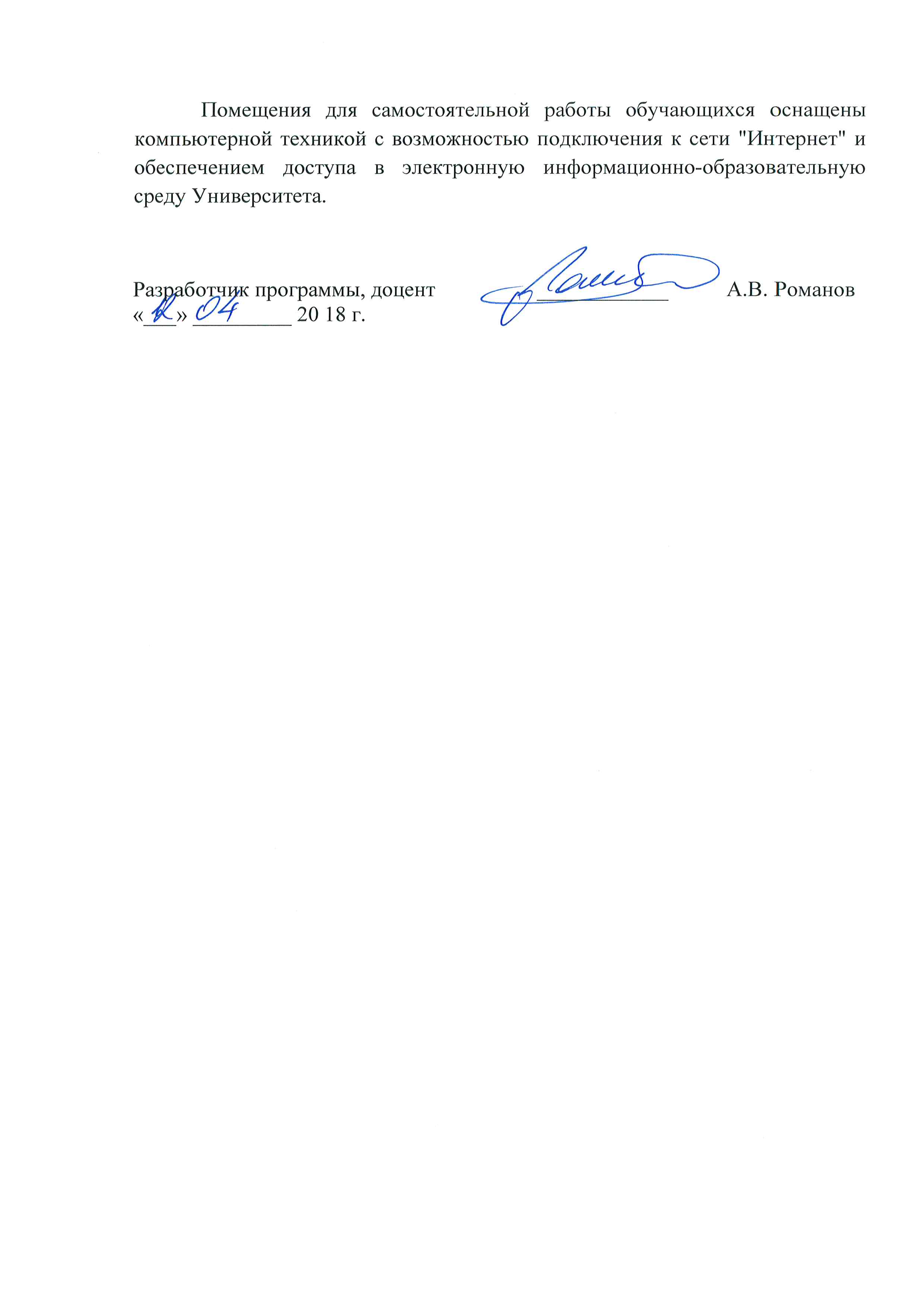 Заведующий кафедрой «Железнодорожный путь__________Л.С. Блажко«___» _________ 2018 г.Председатель методической комиссии факультета  «Транспортное строительство»__________О.Б. Суровцева«___» _________ 2018 г.Руководитель ОПОП__________Л.С. Блажко«___» _________ 2018 г.Вид учебной работыВсего часовСеместрВид учебной работыВсего часов9Контактная работа (по видам учебных занятий)3232В том числе:лекции (Л)1616практические занятия (ПЗ)1616лабораторные работы (ЛР)−−Самостоятельная работа (СРС) (всего)4040Контроль3636Форма контроля знанийЭкзаменЭкзаменОбщая трудоемкость: час / з.е.108/3108/3Вид учебной работыВсего часовКурсВид учебной работыВсего часов6Контактная работа (по видам учебных занятий)1212В том числе:лекции (Л)66практические занятия (ПЗ)66–   лабораторные работы (ЛР)--Самостоятельная работа (СРС) (всего)8787Контроль99Форма контроля знанийЭкзаменЭкзаменОбщая трудоемкость: час / з.е.108/3108/3№ п/пНаименование раздела дисциплиныСодержание раздела1Основные понятия организации проектирования объектов транспортной инфраструктурыВиды строительства. Проектирование как вид строительной деятельности. Основные понятия, применяемые в инвестиционном процессе в строительстве: заказчик, инвестор, подрядчик.Допуск СРО - допуск саморегули-руемой организации. Положения Гражданского кодекса РФ о договорной форме обеспечения проектного дела. Задание на проектирование, текст договора, обязательные документы, входящие в состав договора, прилагаемы документы.Состав договора подряда на проектные и изыскательские работы.Взаимодействие участников инвести-ционного процесса в строительство объектов железнодорожного транспор-та.2Нормативно-законодательная база проектирования и строительства объектов транспортной инфраструктурыОсновные законодательные акты в области проектирования, в том числе железных дорог.  Понятие о нормативной базе проектирования. Порядок применения нормативно-законодательной базы на современном этапе.Законы РФ,  применяемые в строительстве: Градостроительный кодекс, Земельный Кодекс, Водный кодекс, Лесной кодекс, Закон о железнодорожном транспорте в РФ.Постановления Правительства РФ: Постановление № 87, Постановление № 145 и т.др.Постановления ведомственных мини-стерств, в том числе МинСтрой РФ, МинТранс, МинРегионразвития и др. ГОСТ Р 1101-2013 "Основные требования к проектной и рабочей документации"Документы ОАО "РЖД"3Современные требования к разработке, согласованию, экспертизе и утверждению проектов строительства и реконструкции объектов транспортной инфраструктурыЭтапы и стадии разработки проектов. Задачи и содержание этапов и стадий  разработки проектов. Порядок получения разрешительной документации на проектирование и производство инженерных изысканий. Согласование, экспертиза и утвер-ждение проектов. Состав и содержание проектной и рабочей документации для строительства. Обязательные разделы проектной документации. 4Современные требования к оформлению проектной документации.Понятие о стоимости проектных и изыскательских работГосударственные стандарты оформления проектной документации, в том числе ГОСТ Р 21.1101-2013 «Основные требования к проектной и рабочей документации». Разработка сметы на ПИР (проектно-изыскательские работы). Справочники базовых цен. Условия, определяющие стоимость работ5Системы автоматизированного проектирования транспортных путей и сооруженийПонятие САПР. Цели создания и задачи САПР. Классификация САПР. № п/пНаименование раздела дисциплиныЛПЗЛРСРС1Основные понятия организации проектирования транспортной объектов инфраструктуры 44-82Нормативно-законодательная база проектирования и строительства объектов транспортной инфраструктуры44-83Современные требования к разработке, согласованию, экспертизе и утверждению проектов строительства и реконструкции объектов транспортной инфраструктуры44-84Современные требования к оформлению проектной документации.Понятие о стоимости проектных и изыскательских работ22-125Системы автоматизированного проектирования транспортных путей и сооружений224ИтогоИтого1616-40№ п/пНаименование раздела дисциплиныЛПЗЛРСРС1Основные понятия организации проектирования объектов транспортной инфраструктуры 11-202Нормативно-законодательная база проектирования и строительства объектов транспортной инфраструктуры11-203Современные требования к разработке, согласованию, экспертизе и утверждению проектов строительства и реконструкции объектов транспортной инфраструктуры22-204Современные требования к оформлению проектной документации.Понятие о стоимости проектных и изыскательских работ11-205Системы автоматизированного проектирования транспортных путей и сооружений117ИтогоИтого66-87№п/пНаименование раздела дисциплиныПеречень учебно-методического обеспеченияОсновные понятия организации проектирования объектов транспортной инфраструктурыОсновы проектирования, строительства и реконструкции железных дорог [Электронный ресурс] : учеб. — Электрон. дан. — Москва : УМЦ ЖДТ, 2009. — 448 с. — Режим доступа: https://e.lanbook.com/book/4162. — Загл. с экранаПроектно-сметное дело в железнодорожном строительстве [Электронный ресурс] : учеб. — Электрон. дан. — Москва : УМЦ ЖДТ, 2013. — 304 с. — Режим доступа: https://e.lanbook.com/book/58943. — Загл. с экрана.Федеральный закон РФ от 29 декабря 2004 года № 190-ФЗ "Градостроительный кодекс Российской Федерации", в редакции 2016 г.;Федеральный закон от 10 января 2003 г. № 17-ФЗ "О железнодорожном транспорте в Российской Федерации", в редакции 2016 г.;Федеральный закон Российской Федерации от 09 февраля 2007 г. № 16-ФЗ «О транспортной безопасности», в редакции 2016 г.;Постановление Правительства РФ № 87 от 16 февраля 2008 г. "О составе разделов проектной документации и требованиях к их содержанию"ГОСТ Р 1101-2013 " Основные требования к проектной и рабочей документации". Национальный стандарт. Система проектной документации для строительства. Дата введения 2014-01-01Нормативно-законодательная база проектирования и строительства объектов транспортной инфраструктуры Основы проектирования, строительства и реконструкции железных дорог [Электронный ресурс] : учеб. — Электрон. дан. — Москва : УМЦ ЖДТ, 2009. — 448 с. — Режим доступа: https://e.lanbook.com/book/4162. — Загл. с экранаПроектно-сметное дело в железнодорожном строительстве [Электронный ресурс] : учеб. — Электрон. дан. — Москва : УМЦ ЖДТ, 2013. — 304 с. — Режим доступа: https://e.lanbook.com/book/58943. — Загл. с экрана.Федеральный закон РФ от 29 декабря 2004 года № 190-ФЗ "Градостроительный кодекс Российской Федерации", в редакции 2016 г.;Федеральный закон от 10 января 2003 г. № 17-ФЗ "О железнодорожном транспорте в Российской Федерации", в редакции 2016 г.;Федеральный закон Российской Федерации от 09 февраля 2007 г. № 16-ФЗ «О транспортной безопасности», в редакции 2016 г.;Постановление Правительства РФ № 87 от 16 февраля 2008 г. "О составе разделов проектной документации и требованиях к их содержанию";ГОСТ Р 1101-2013 " Основные требования к проектной и рабочей документации". Национальный стандарт. Система проектной документации для строительства. Дата введения 2014-01-01ГОСТ 21.702-2013. Межгосударственный стандарт. Система проектной документации для строительства. «Правила выполнения рабочей документации Железнодорожных путей»  Дата введения 2015-01-01.Современные требования к разработке, согласованию, экспертизе и утверждению проектов строительства и реконструкции объектов транспортной инфраструктурыОсновы проектирования, строительства и реконструкции железных дорог [Электронный ресурс] : учеб. — Электрон. дан. — Москва : УМЦ ЖДТ, 2009. — 448 с. — Режим доступа: https://e.lanbook.com/book/4162. — Загл. с экранаПроектно-сметное дело в железнодорожном строительстве [Электронный ресурс] : учеб. — Электрон. дан. — Москва : УМЦ ЖДТ, 2013. — 304 с. — Режим доступа: https://e.lanbook.com/book/58943. — Загл. с экрана.Федеральный закон от 10 января 2003 г. № 17-ФЗ "О железнодорожном транспорте в Российской Федерации", в редакции 2016 г.;Федеральный закон Российской Федерации от 09 февраля 2007 г. № 16-ФЗ «О транспортной безопасности», в редакции 2016 г.;Постановление Правительства РФ № 87 от 16 февраля 2008 г. "О составе разделов проектной документации и требованиях к их содержанию";Положение об организации и проведении государственной экспертизы проектной документации и результатов инженерных изысканий. Постановление  Правительства Российской Федерации от 5 марта  . № 145 с изменениями на 01.08.2016 г.ТР ТС 003/2011 «Технический регламент ТС "О безопасности инфраструктуры железнодорожного транспорта" Утверждён решением Комиссии Таможенного союза от 15.07.2011 года № 710».ГОСТ Р 1101-2013 " Основные требования к проектной и рабочей документации". Национальный стандарт. Система проектной документации для строительства. Дата введения 2014-01-014Современные требования к оформлению проектной документации. Понятие о стоимости проектных и изыскательских работОсновы проектирования, строительства и реконструкции железных дорог [Электронный ресурс] : учеб. — Электрон. дан. — Москва : УМЦ ЖДТ, 2009. — 448 с. — Режим доступа: https://e.lanbook.com/book/4162. — Загл. с экранаПроектно-сметное дело в железнодорожном строительстве [Электронный ресурс] : учеб. — Электрон. дан. — Москва : УМЦ ЖДТ, 2013. — 304 с. — Режим доступа: https://e.lanbook.com/book/58943. — Загл. с экрана.ГОСТ Р 1101-2013 " Основные требования к проектной и рабочей документации". Национальный стандарт. Система проектной документации для строительства. Дата введения 2014-01-01СП 119.13330.2012 «Железные дороги колеи 1520 мм», актуализированная редакция СНиП 32-01.95. Утверждён приказом Министерства регионального развития Российской Федерации от 30 июня 2012 г. N 276 и введён в действие с 1 января 2013 г;МДС 81-35.2004. Методика определения стоимости строительной продукции на территории Российской Федерации. Принята и введена в действие Постановлением Госстроя России от 05.03.2004 г. №15/1. Дата введения 09.03.2004 г.5Системы автоматизированного проектирования транспортных путей и сооруженийОсновы проектирования, строительства и реконструкции железных дорог [Электронный ресурс] : учеб. — Электрон. дан. — Москва : УМЦ ЖДТ, 2009. — 448 с. — Режим доступа: https://e.lanbook.com/book/4162. — Загл. с экранаПроектно-сметное дело в железнодорожном строительстве [Электронный ресурс] : учеб. — Электрон. дан. — Москва : УМЦ ЖДТ, 2013. — 304 с. — Режим доступа: https://e.lanbook.com/book/58943. — Загл. с экрана.Разработчик программы, доцент____________А.В. Романов«___» _________ 20 18 г.